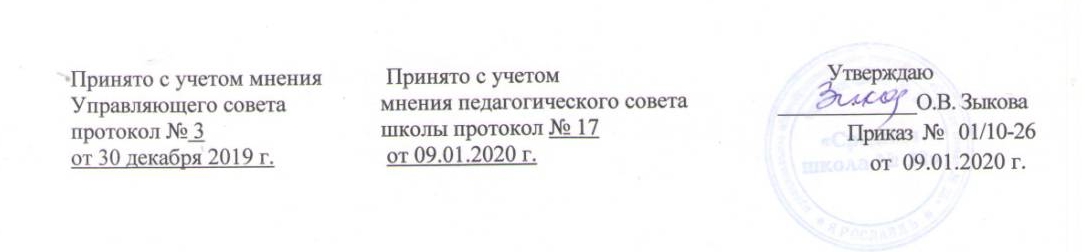 Положениео Портфеле(Портфолио) индивидуальных образовательных достиженийобучающихся муниципального общеобразовательного учреждения «Средняя школа № 28»1. Общие положения.1.1.	Настоящее положение разработано в соответствии с ООП ОО.1.2.	Положение определяет структуру, содержание и порядок работы с  Портфолио индивидуальных образовательных достижений обучающихся. 1.3.   Портфолио  ученика – это комплекс документов, представляющих совокупность сертифицированных или несертифицированных индивидуальных учебных достижений, выполняющих роль индивидуальной накопительной оценки.1.4.    Портфолио  дополняет традиционные контрольно-измерительные средства, направленные на проверку знаний, умений и навыков.1.5.   В состав Портфолио  включаются результаты, достигнутые обучающимся не только в ходе учебной деятельности, но и в иных формах активности: творческой, социальной, коммуникативной, физкультурно-оздоровительной, трудовой деятельности, протекающей как в рамках повседневной школьной практики, так и за её пределами.1.6.  Портфолио   служит   для   сбора  информации  о   продвижении  обучающегося   в   учебной деятельности,   для   оценки   достижения   планируемых   результатов   освоения   основнойобразовательной  программы школы.2. Цели и задачи Портфолио 2.1.Цель   портфолио   –   собрать,   систематизировать   и   зафиксировать   результаты   развитияобучающегося,   его   усилия,   прогресс   и   достижения   в   различных   областях,продемонстрировать весь спектр его способностей, интересов, склонностей, знаний и умений.2.2. Основные задачи составления портфолио обучающего:- поддерживать и поощрять  высокую учебную мотивацию обучающихся;-   поощрять   их   активность   и   самостоятельность,   расширять   возможности   обученияи самообучения;-  развивать навыки рефлексивной и оценочной (в том числе самооценочной)  деятельностиобучающихся;- формировать умение учиться - ставить цели, планировать и организовывать собственнуюучебную деятельность;-   учитывать   возрастные   особенности   развития   универсальных   учебных   действийобучающегося  по ступеням обучения;- закладывать дополнительные предпосылки и возможности для его успешной социализации;- укреплять взаимодействие с семьей обучающегося, повышать заинтересованность родителей(законных   представителей)   в   результатах   развития   ребенка   и   совместной   педагогическойдеятельности со школой;-   активно  вовлекать     обучающихся  и  их  родителей  в  оценочную  деятельность  на  основепроблемного анализа, рефлексии и оптимистического прогнозирования. 2.3. Портфолио реализует  следующие функции образовательного процесса:Диагностическую:   фиксируются   изменения   и   рост   показателей   за   определенныйпериод времени.Целеполагания: поддерживает образовательные цели, сформулированные стандартом.Мотивационную:   поощряет   детей,   педагогов   и   родителей   к   взаимодействиюв достижении положительных результатов.Содержательную: максимально раскрывает спектр достижений и выполняемых работ.Развивающую: обеспечивает непрерывность процесса развития, обучения и воспитанияот класса к классу.Рейтинговую: показывает диапазон и уровень навыков и умений. 3.  Структура Портфолио 3.1. Портфолио обучающегося на уровне НОО играет важную роль при переходе ребенка в 5 класс основной школы для определения вектора его дальнейшего развития и обучения. 3.2. Период составления Портфолио – 1 часть: 4 года (1-4 классы начальной школы),  2 часть: 5 лет (5-9 класс), 3 часть:2 года. Структура Портфолио определяется настоящим положением, носит преемственный характер при переходе обучающегося на следующий уровень обучения.3.3. С целью сохранения индивидуальности Портфолио   каждого обучающегося как средства самовыражения, классному руководителю рекомендуется соблюдать   вариативность содержания некоторых разделов3.4. Портфолио   обучающегося включает следующие разделы:Уровень начального общего образованияУровень основного общего и среднего общего образования4. Участники работы над Портфолио индивидуальных образовательных достижений обучающихся   и их функциональные обязанности.4.1.	Участниками работы по формированию Портфолио   являются обучающиеся, их родители, классный руководитель, учителя-предметники, педагоги дополнительного образования и администрация школы.4.2.	Роль обучающегося:Оформляет Портфолио   в соответствии с п.3 настоящего положения. Все записи ведет аккуратно, самостоятельно и систематически. Ученик имеет право включать в накопительную папку дополнительные разделы, материалы, элементы оформления, отражающие его индивидуальность.4.3.	Роль родителей:Помогают в оформлении Портфолио   и осуществляют контроль за наполнением.4.4.	Роль  классного руководителя:-является консультантом и помощником, в основе деятельности которого – сотрудничество;-определение направленного поиска, обучение основам ведения Портфолио;-проводит информационную, консультативную, диагностическую работу с учащимися и их родителями по формированию Портфолио; -организует работу с учащимися по работе Портфолио;-осуществляет посредническую деятельность между обучающимися, учителями-предметниками и педагогами дополнительного образования; -обеспечивает обучающихся необходимыми формами, бланками, рекомендациями; -оформляет итоговые документы;-осуществляет контроль за наполняемостью и правильностью заполнения Портфолио;-ответственность за организацию формирования Портфолио и систематическое заполнение, а также знакомство родителей (законных представителей), администрации с его содержанием возлагается на классного руководителя. Работа по систематическому заполнению Портфолио осуществляется в рамках классных часов не реже 1 раза в четверть.4.5. Роль учителей – предметников, педагогов дополнительного образования: -проводят информационную работу с обучающимися и их родителями по формированию Портфолио; -организуют проведение олимпиад, конкурсов, конференций по предмету; -разрабатывают и внедряют систему поощрений за урочную и внеурочную деятельность по предмету; -проводят экспертизу представленных работ по предмету; -пишут рецензии, отзывы на учебные работы.4.6.	Обязанности администрации учебного заведения:организует работу и осуществляет контроль за деятельностью педагогического коллектива по реализации технологии   в образовательном процессе школы, координирует работу всех участников образовательного процесса по формированию и наполнению портфолио. 5. Работа с Портфолио индивидуальных образовательных достижений обучающихся. 5.1.  Портфолио   оформляется в соответствии с принятой в школе структурой, указанной в  пункте 3 настоящего Положения самим учеником в папке-накопителе с файлами на бумажных носителях и/или в электронном виде. Обучающийся имеет право включать в Портфолио дополнительные разделы, материалы, элементы оформления и т.п.5.2. Индивидуальные образовательные достижения обучающегося и все необходимые сведения фиксируются в Портфолио   в течение учебного года.5.3. При отборе и накоплении материалов соблюдается принцип добровольности.5.4. При работе с Портфолио   должны соблюдаться следующие требования:систематичность и регулярность пополнения;достоверность сведений, представленных в Портфолио;аккуратность и эстетичность оформления.5.5.	В начале учебного года проводится анализ результатов предыдущего учебного года и определяются направления дальнейшего личностного роста. 5.6.	Ежегодно по итогам учебного года проводится оценка Портфолио: оценка личностных достижений; оценка качества  Портфолио индивидуальных образовательных достижений обучающихся. обучающийся может представлять содержание своего Портфолио на классном собрании, на родительском собрании, на педагогическом совете. презентация Портфолио обучающихся может проходить в форме выставок Портфолио. на презентацию учащийся выходит с кратким устным комментарием по содержанию Портфолио.5.7. Оценка содержимого Портфолио  осуществляется обучающимся, одноклассниками и классным руководителем в форме содержательной качественной оценки с использованием  информационной среды  образовательного учреждения. Итоговое оценивание происходит по завершению уровня обучения и может проводиться в форме накопленной оценки (синтеза имеющейся информации), в формах сбора данных (в том числе – с помощью итоговых тестов). 5.8. По результатам накопленной оценки, которая формируется на основе материалов Портфолио, в характеристике выпускника начального, основного и среднего общего образования отображается информация о: - сформированности у обучающихся универсальных и предметных способов действий, а так же опорной системы знаний, обеспечивающих ему возможность продолжения образования на следующем уровне обучения; - сформированности основ умения учиться, понимаемой как способности к самоорганизации с целью постановки и решения учебно-познавательных и учебно-практических задач; - индивидуальном прогрессе в основных сферах развития личности: мотивационно-смысловой, познавательной, эмоциональной, волевой, саморегуляции.Характеристика составляется классным руководителем в4,9,11-х классах, выдается родителям(законным представителям).5.9. Портфолио хранится в классном помещении школы в течение всего времени пребывания ребенка в нем. При переводе ребенка в другое образовательное учреждение Портфолио выдается на руки родителям (законным представителям) вместе с личным делом (медицинской картой) ребенка.6. Критерии оценивания Портфолио индивидуальных образовательных достижений обучающихся. 6.1. Учебная работа и внеурочная деятельность.Критерии оценивания.Дополнительно оценивается наличие отзывов, рецензий по любому учебному предмету или внеурочной деятельности:1. наличие 1 отзыва или рецензии – 1 балл;2. наличие 2-4 отзывов или рецензий – 2 балла;3. наличие 5-7 отзывов или рецензий – 3 балла;4. наличие 8-9 отзывов или рецензий – 4 балла;5. наличие 10 отзывов или рецензий и более  – 5 баллов.Дополнительно оценивается раздел «Мое творчество»:1. наличие 1 работы – 1 балл;2. наличие 2-4 работ – 2 балла;3. наличие 5-7 работ – 3 балла;4. наличие 8-9 работ – 4 балла;5. наличие 10 работ и более  – 5 баллов.Дополнительно оценивается устная презентация-защита Портфеля.6.2.	Контроль оформления (от 1 до 3 баллов по каждому критерию):1. Аккуратность и эстетичность оформления.2. Наглядность.3. Структурированность. 6.3. Внешний контроль.6. Сводная итоговая ведомость. 6.3. Оценка по каждому виду деятельности суммируется,  вносится в итоговый документ «Сводную итоговую ведомость. (Приложение 2).7. Подведение итогов работы.7.1. Анализ работы над Портфолио и исчисление итоговой оценки проводится классным руководителем в мае текущего учебного года.8. Срок действия настоящего положения – до замены (отмены). Приложение 1.  муниципальное общеобразовательное учреждение«Средняя  школа № 28» г. ЯрославльФамилия _________________________________________________________Имя _____________________________________________________________Отчество _________________________________________________________Число, месяц, год рождения _________________________________________Год начала работы над Портфелем ___________________________________Классный руководитель___________________________________                                                    (Фамилия, имя, отчество) Приложение 2.Сводная итоговая ведомость  (Фамилия, имя, отчество)         СШ № 28              Класс_________Настоящий итоговый документ составлен на основании оригиналов официальных документов, представленных в портфолио. Грамоты, дипломы, резюме и другие материалы представлены в приложении к итоговому документу. Классный руководитель:      ___________________Раздел ПодразделСодержание Титульный лист Титульный лист Содержит основную информацию  (фамилия, имя, отчество ребёнка;  дата рождения; учебное заведение, годы обучения в начальной школе) Мой мир «Мой портрет» «Автопортрет» «Мое имя» «Моя семья» «Мои друзья» «Мои увлечения»«Мои интересы» «Мой город. Моя улица»«Моя школа. Мои любимые школьные предметы» Содержит личные данные учащегося;- данные о семье, друзьях, увлечениях, интересах ребёнка, занесённые им в портфолио самостоятельно на добровольной основе;- информацию, помогающую обучающемуся проанализировать свой характер, способности, узнать способы саморазвития, самосовершенствования, самопознания: результаты анкет, тестов;-описание целей, поставленных учащимся на определенный период, анализ их достижений; -другие сведения, раскрывающие способности учащегося.Моя учеба1.Русский язык2.Литературное  чтение3.Математика4. Окружающий мир5.Иностранный язык6.Метапредмет1. Выборки детских работ  — формальных и творческих, выполненных в ходе обязательных учебных занятий по всем изучаемым предметам, а также в ходе посещаемых учащимися занятий, реализуемых в рамках образовательной программы  ОО.Работы должны быть подобраны так, чтобы их совокупность демонстрировала нарастающие успешность, объём и глубину знаний, достижение более высоких уровней формируемых учебных действий. Примерами такого рода работ могут быть:по русскому языку и литературному чтению,иностранному языку — диктанты и изложения, сочинения на заданную тему, сочинения на произвольную тему, «дневники читателя», иллюстрированные «авторские» работы детей, материалы их самоанализа и рефлексии;по математике — математические диктанты,оформленные результаты мини-исследований, записи решения учебно-познавательных и учебно-практических задач, математические модели, аудиозаписи устных ответов (демонстрирующих навыки устного счёта, рассуждений, доказательств, выступлений, сообщений на математические темы), п.; т. материалы самоанализа и рефлексии;по окружающему миру — дневники наблюдений,оформленные результаты мини-исследований и минипроектов, интервью, аудиозаписи устных ответов, творческие работы, материалы самоанализа и рефлексии;по предметам эстетического цикла — аудиозаписи, фото ивидеоизображения примеров исполнительской деятельности, иллюстрации к музыкальным произведениям, иллюстрации на заданную тему, продукты собственного творчества, аудиозаписи монологических высказываний описаний, материалы самоанализа, рефлексии;по технологии — фото и видеоизображенияпродуктов исполнительской деятельности, аудиозаписи монологических высказываний описаний, продукты собственного творчества, материалы самоанализа и рефлексии; по физкультуре — видеоизображения примеровисполнительской деятельности, дневники наблюдений и самоконтроля, самостоятельно составленные расписания и режим дня, комплексы физических упражнений, материалы самоанализа, рефлексии.2. Материалы стартовой диагностики, промежуточных и итоговых работ по отдельным предметам, комплексных работ.3. Систематизированные материалы наблюдений (оценочные листы, материалы и листы наблюдений и т.п.) которые ведут классные  руководители, школьный психолог  и другие непосредственные участники образовательного процесса (вариативно).Моя учебаТехнологияМузыкаИзоФизическая культура 1. Выборки детских работ  — формальных и творческих, выполненных в ходе обязательных учебных занятий по всем изучаемым предметам, а также в ходе посещаемых учащимися занятий, реализуемых в рамках образовательной программы  ОО.Работы должны быть подобраны так, чтобы их совокупность демонстрировала нарастающие успешность, объём и глубину знаний, достижение более высоких уровней формируемых учебных действий. Примерами такого рода работ могут быть:по русскому языку и литературному чтению,иностранному языку — диктанты и изложения, сочинения на заданную тему, сочинения на произвольную тему, «дневники читателя», иллюстрированные «авторские» работы детей, материалы их самоанализа и рефлексии;по математике — математические диктанты,оформленные результаты мини-исследований, записи решения учебно-познавательных и учебно-практических задач, математические модели, аудиозаписи устных ответов (демонстрирующих навыки устного счёта, рассуждений, доказательств, выступлений, сообщений на математические темы), п.; т. материалы самоанализа и рефлексии;по окружающему миру — дневники наблюдений,оформленные результаты мини-исследований и минипроектов, интервью, аудиозаписи устных ответов, творческие работы, материалы самоанализа и рефлексии;по предметам эстетического цикла — аудиозаписи, фото ивидеоизображения примеров исполнительской деятельности, иллюстрации к музыкальным произведениям, иллюстрации на заданную тему, продукты собственного творчества, аудиозаписи монологических высказываний описаний, материалы самоанализа, рефлексии;по технологии — фото и видеоизображенияпродуктов исполнительской деятельности, аудиозаписи монологических высказываний описаний, продукты собственного творчества, материалы самоанализа и рефлексии; по физкультуре — видеоизображения примеровисполнительской деятельности, дневники наблюдений и самоконтроля, самостоятельно составленные расписания и режим дня, комплексы физических упражнений, материалы самоанализа, рефлексии.2. Материалы стартовой диагностики, промежуточных и итоговых работ по отдельным предметам, комплексных работ.3. Систематизированные материалы наблюдений (оценочные листы, материалы и листы наблюдений и т.п.) которые ведут классные  руководители, школьный психолог  и другие непосредственные участники образовательного процесса (вариативно).Мои достижения вне учебыУчастие в интеллектуальных конкурсахСведения об участии в олимпиадахСведения об участии в творческих конкурсах и выставкахСведения об участии в спортивных соревнованиях и конкурсах Внеурочная деятельность 1. Сертифицированные (документированные) индивидуальные образовательные достижения школьника: копии документов об участии в олимпиадах, конкурсах, социальных проектах и др. мероприятиях (копии выписок, грамот, свидетельств, сертификатов и т.п).2.  Сводные таблицы:участие в мероприятиях класса; досуговой деятельности;участие в олимпиадах и конкурсах;участии в соревнованиях, наличии спортивного разряда; сводная таблица  внеурочной деятельности. 3. Творческие работы.Лист оценки Портфеля  Лист оценки Портфеля  Критерии оценки Портфеля   по всем разделамРаздел Раздел Раздел ПодразделСодержание Титульный лист Титульный лист Титульный лист Титульный лист Содержит основную информацию:1. фамилия, имя, отчество ребёнка;  2. дата рождения; 3. учебное заведение, годы обучения в школе. (Приложение 1).  Социально-личностное развитие ученикаМой мир1. Сведения о родителях»2. «Моя автобиография» 3. «Мои увлечения и  интересы» 4. Расписание уроков и внеурочной деятельности»5. «Моя школа. Мои любимые школьные предметы»6. «Классные поручения».1. Сведения о родителях»2. «Моя автобиография» 3. «Мои увлечения и  интересы» 4. Расписание уроков и внеурочной деятельности»5. «Моя школа. Мои любимые школьные предметы»6. «Классные поручения». Содержит личные данные учащегося: 1. сведения о родителях; 2. расписание уроков и внеурочной деятельности; 3. классные поручения;4. данные о друзьях, увлечениях, интересах ребёнка, занесённые им в Портфель самостоятельно на добровольной основе;5. информацию, помогающую учащемуся проанализировать свой характер, способности, узнать способы саморазвития, самосовершенствования, самопознания: результаты анкет, тестов;6. описание целей, поставленных учащимся на определенный период, анализ их достижений; 7. другие сведения, раскрывающие способности учащегося.Социально-личностное развитие ученикаМой мир1. «Результаты психологических анкет, тестов».2. «Мои цели».1. «Результаты психологических анкет, тестов».2. «Мои цели».Заполняется в свободной форме. Ученик ежегодно проводит самоанализ собственных планов и итогов года, ставит цели и анализирует достижения.Учебно-познавательное развитие ученикаМоя учеба1.Русский язык, литература2. Математика3. Иностранный язык 4. Биология, химия 5.  История, обществознание6. Физика7. География8. Информатика  9. Метапредмет10. Элективные/факультативные курсы 1.Русский язык, литература2. Математика3. Иностранный язык 4. Биология, химия 5.  История, обществознание6. Физика7. География8. Информатика  9. Метапредмет10. Элективные/факультативные курсы 1. Выборки детских работ  — формальных и творческих, выполненных в ходе обязательных учебных занятий по всем изучаемым предметам, а также в ходе посещаемых учащимися занятий, реализуемых в рамках образовательной программы  ОО.Работы должны быть подобраны так, чтобы их совокупность демонстрировала нарастающие успешность, объём и глубину знаний, достижение более высоких уровней формируемых учебных действий. Примерами такого рода работ могут быть:по русскому языку и литературе, иностранному языку — памятки, диктанты и изложения, сочинения на заданную тему, сочинения на произвольную тему, списки для чтения,  «дневники читателя», иллюстрированные «авторские» работы детей, материалы их самоанализа и рефлексии;по математике — памятки, алгоритмы решений, математические диктанты, оформленные результаты мини-исследований, записи решения учебно-познавательных и учебно-практических задач, математические модели, аудиозаписи устных ответов (демонстрирующих навыки рассуждений, доказательств, выступлений, сообщений на математические темы); материалы самоанализа и рефлексии;биологии, химии, физике — дневники проектных работ, оформленные результаты мини-исследований, интервью, аудиозаписи устных ответов, творческие работы, материалы самоанализа и рефлексии;по предметам эстетического цикла (музыка, ИЗО, МХК)  — аудиозаписи, фото и видеоизображения примеров исполнительской деятельности, иллюстрации к музыкальным произведениям, иллюстрации на заданную тему, продукты собственного творчества, аудиозаписи монологических высказываний описаний, материалы самоанализа, рефлексии;по технологии — фото и видеоизображения продуктов исполнительской деятельности, аудиозаписи монологических высказываний описаний, продукты собственного творчества, материалы самоанализа и рефлексии; по физкультуре — видеоизображения примеров исполнительской деятельности, дневники наблюдений и самоконтроля, самостоятельно составленные расписания и режим дня, комплексы физических упражнений, материалы самоанализа, рефлексии.2. Материалы стартовой диагностики, промежуточных и итоговых работ по отдельным предметам, комплексных работ.3. Отзывы, рецензии на работы.4. Систематизированные материалы наблюдений (оценочные листы, материалы и листы наблюдений и т.п.) которые ведут классные  руководители, школьный психолог  и другие непосредственные участники образовательного процесса.Учебно-познавательное развитие ученикаМоя учеба11. Технология12. Музыка13. МХК14. Изо15. Физическая культура 11. Технология12. Музыка13. МХК14. Изо15. Физическая культура 1. Выборки детских работ  — формальных и творческих, выполненных в ходе обязательных учебных занятий по всем изучаемым предметам, а также в ходе посещаемых учащимися занятий, реализуемых в рамках образовательной программы  ОО.Работы должны быть подобраны так, чтобы их совокупность демонстрировала нарастающие успешность, объём и глубину знаний, достижение более высоких уровней формируемых учебных действий. Примерами такого рода работ могут быть:по русскому языку и литературе, иностранному языку — памятки, диктанты и изложения, сочинения на заданную тему, сочинения на произвольную тему, списки для чтения,  «дневники читателя», иллюстрированные «авторские» работы детей, материалы их самоанализа и рефлексии;по математике — памятки, алгоритмы решений, математические диктанты, оформленные результаты мини-исследований, записи решения учебно-познавательных и учебно-практических задач, математические модели, аудиозаписи устных ответов (демонстрирующих навыки рассуждений, доказательств, выступлений, сообщений на математические темы); материалы самоанализа и рефлексии;биологии, химии, физике — дневники проектных работ, оформленные результаты мини-исследований, интервью, аудиозаписи устных ответов, творческие работы, материалы самоанализа и рефлексии;по предметам эстетического цикла (музыка, ИЗО, МХК)  — аудиозаписи, фото и видеоизображения примеров исполнительской деятельности, иллюстрации к музыкальным произведениям, иллюстрации на заданную тему, продукты собственного творчества, аудиозаписи монологических высказываний описаний, материалы самоанализа, рефлексии;по технологии — фото и видеоизображения продуктов исполнительской деятельности, аудиозаписи монологических высказываний описаний, продукты собственного творчества, материалы самоанализа и рефлексии; по физкультуре — видеоизображения примеров исполнительской деятельности, дневники наблюдений и самоконтроля, самостоятельно составленные расписания и режим дня, комплексы физических упражнений, материалы самоанализа, рефлексии.2. Материалы стартовой диагностики, промежуточных и итоговых работ по отдельным предметам, комплексных работ.3. Отзывы, рецензии на работы.4. Систематизированные материалы наблюдений (оценочные листы, материалы и листы наблюдений и т.п.) которые ведут классные  руководители, школьный психолог  и другие непосредственные участники образовательного процесса.Мои достижения вне учебы1. Участие в интеллектуальных конкурсах.2. Сведения об участии в олимпиадах.3. Сведения об участии в творческих конкурсах и выставках.4. Сведения об участии в спортивных соревнованиях и конкурсах.5. Внеурочная деятельность.1. Участие в интеллектуальных конкурсах.2. Сведения об участии в олимпиадах.3. Сведения об участии в творческих конкурсах и выставках.4. Сведения об участии в спортивных соревнованиях и конкурсах.5. Внеурочная деятельность.1. Сертифицированные (документированные) индивидуальные образовательные достижения школьника: копии документов об участии в олимпиадах, конкурсах (копии выписок, грамот, свидетельств, сертификатов и т.п).2. Сводные таблицы:участие в мероприятиях класса; участие в досуговой деятельности;участие в олимпиадах и конкурсах;участии в соревнованиях, наличии спортивного разряда; сводная таблица  внеурочной деятельности.Духовно-нравственное развитие ученикаМои добрые делаСведения об участии в социальных акциях, конкурсах, проектахСведения об участии в социальных акциях, конкурсах, проектах1. Сертифицированные (документированные) индивидуальные образовательные достижения школьника: копии документов об участии в социальных проектах (копии выписок, грамот, свидетельств, сертификатов и т.п).2. Ксерокопии газет/журналов или скриншоты интернет страниц, если событие освещалось в СМИ или Интернет-порталом.Духовно-нравственное развитие ученикаМое творчествоТворческие работы Творческие работы 1. Фотографии рисунков, поделок и т.д.2. Ксерокопии газет/журналов или скриншоты интернет страниц, если событие освещалось в СМИ или Интернет-порталом.РазноеРазноеЗаполняется ребенком по его усмотрению.Заполняется ребенком по его усмотрению.Оценивание ПортфеляОценивание ПортфеляЛист Рефлексии (по желанию обучающегося)Лист Рефлексии (по желанию обучающегося)  Моя лучшая работа   Задание, которое мне больше всего понравилось   Я прочитал ……. книг.   Что я теперь знаю, чего не знал раньше?   Что я теперь умею, чего не умел раньше?   Мои цели и планы на следующий учебный год (чему я еще хочу научиться?)Оценивание ПортфеляОценивание ПортфеляЛист оценки Портфеля  Лист оценки Портфеля  Критерии оценки Портфеля   по всем разделамПоказателиИзмерителиИзмерителиИзмерителиРезультат - баллРезультат - баллУчебная деятельность5- 8 класс – средний балл годовых оценок5- 8 класс – средний балл годовых оценок5- 8 класс – средний балл годовых оценокДо 5До 5Учебная деятельность9 класс – результаты экзаменов и средний балл аттестата9 класс – результаты экзаменов и средний балл аттестата9 класс – результаты экзаменов и средний балл аттестатаДо 5До 5Олимпиады, конкурсы, спортивные соревнованияУровеньУровеньУровеньУровеньУровеньОлимпиады, конкурсы, спортивные соревнованияШкольныйМуниципальныйРегиональныйРегиональныйВсероссийский/федеральныйОлимпиады, конкурсы, спортивные соревнованияУчастник – 1Призер – 2Победитель - 3Участник – 2Призер – 4Победитель - 6Участник – 3Призер – 6Победитель - 8Участник – 3Призер – 6Победитель - 8Участник – 5Призер – 8Победитель - 10Общественно-полезная деятельность (акции, конкурсы, социальные проекты)ШкольныйМуниципальныйРегиональныйРегиональныйВсероссийскийОбщественно-полезная деятельность (акции, конкурсы, социальные проекты)Участник – 1Призер – 2Победитель - 3Участник – 3Призер – 4Победитель - 5Участник – 5Призер – 6Победитель - 7Участник – 5Призер – 6Победитель - 7Участник – 7Призер – 8Победитель – 9Дополнительное образованиеШкольныйМуниципальныйРегиональныйРегиональныйВсероссийскийДополнительное образованиеУчастник – 1Призер – 2Победитель - 3Участник – 3Призер – 4Победитель - 5Участник – 5Призер – 6Победитель - 7Участник – 5Призер – 6Победитель - 7Участник – 8Призер – 9Победитель – 10Школьные мероприятия, практикиУчастиеУчастиеУчастиеУчастие1Школьные мероприятия, практикиУчаствовал  и стал призёромУчаствовал  и стал призёромУчаствовал  и стал призёромУчаствовал  и стал призёром2Школьные мероприятия, практикиОрганизация и проведение мероприятияОрганизация и проведение мероприятияОрганизация и проведение мероприятияОрганизация и проведение мероприятия3Трудовая деятельность5 – 8 класс – трудовая практика, выполнение поручений в классе5 – 8 класс – трудовая практика, выполнение поручений в классе5 – 8 класс – трудовая практика, выполнение поручений в классе5 – 8 класс – трудовая практика, выполнение поручений в классеДо 5Трудовая деятельность9 класс – работа в трудовых бригадах, выполнение поручений в классе, другие трудовые практики9 класс – работа в трудовых бригадах, выполнение поручений в классе, другие трудовые практики9 класс – работа в трудовых бригадах, выполнение поручений в классе, другие трудовые практики9 класс – работа в трудовых бригадах, выполнение поручений в классе, другие трудовые практикиДо 5 Уровень представленияПобедительПризерУчастник Педагогический Совет  (максимальное количество баллов-10)10 баллов8 баллов3 баллаРодительское собрание (максимальное количество баллов-6)6 баллов5 баллов2 баллаОбщешкольная выставка Портфелей (максимальное количество баллов-4):4 балла3 балла1 баллКлассное собрание (максимальное количество баллов-2)3 балла2 балл1 балл №ПоказателиБалл1.Учебная деятельность2.Достижения в олимпиадах, конкурсах, спортивных соревнованиях3.Общественно-полезная деятельность (акции, конкурсы, социальные проекты)4.Дополнительное образование5.Школьные мероприятия, практики6.Трудовая деятельность7.Наличие отзывов, рецензий8. Раздел «Мое творчество»9. Устная презентация-защита ПортфолиоИТОГО: